В соответствии с распоряжением Правительства Российской Федерации от 18 октября 2018 г. № 2258-р «Об утверждении методических рекомендаций по созданию и организации федеральными органами исполнительной власти системы внутреннего обеспечения соответствия требованиям антимонопольного законодательства», на основании постановления администрации муниципального района «Койгородский»от 17.06.2019 № 25/06 «О системе внутреннего обеспечения соответствия требованиям антимонопольного законодательства Российской Федерации в администрации муниципального района «Койгородский», администрация МР «Койгородок» постановляет:Утвердить:1.1.План мероприятий по организации в администрации муниципального района «Койгородский» системы внутреннего обеспечения соответствия требованиям антимонопольного законодательства (антимонопольного комплаенса) согласно приложению №1 к настоящему постановлению.2.Признать утратившим силу постановление администрации муниципального района «Койгородский» от 04февраля 2022 года № 09/02 «Об утверждении Плана мероприятий по организации в администрации муниципального района «Койгородский» системы внутреннего обеспечения соответствия требованиям антимонопольного законодательства (антимонопольного комплаенса) и плана мероприятий («дорожная карта») по снижению рисков нарушения антимонопольного законодательства законодательства в администрации муниципального района «Койгородский».3. Настоящее постановление вступает в силу со дня его подписания и подлежит официальному опубликованиюв Информационном вестнике Совета и администрации МР «Койгородский».Контроль за исполнением настоящего постановления возложить на первого заместителя руководителя администрации МР «Койгородский».Глава МР «Койгородский» - руководитель администрацииМР «Койгородский»     Л.Ю. УшаковаУТВЕРЖДЕНпостановлением  администрацииМР «Койгородский»от «05» февраля 2024 № 08/02(приложение 1)План мероприятий по организации в администрации муниципального района «Койгородский» системы внутреннего обеспечения соответствия требованиям антимонопольного законодательства (антимонопольного комплаенса)Администрациямуниципального района “Койгородский ” Администрациямуниципального района “Койгородский ” Администрациямуниципального района “Койгородский ” 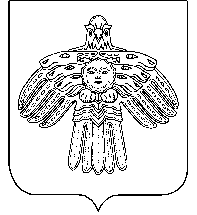 “Койгорт ”муниципальнй районсаадминистрация“Койгорт ”муниципальнй районсаадминистрация“Койгорт ”муниципальнй районсаадминистрацияПОСТАНОВЛЕНИЕШУÖМот 05 февраля2024г.№ №   08 /02	с. Койгородок	с. Койгородок	с. КойгородокОб утверждении Плана мероприятий по организации в администрации муниципального района «Койгородский» системы внутреннего обеспечения соответствия требованиям антимонопольного законодательства (антимонопольного комплаенса)№ п/пМероприятиеОписание действийСрок исполненияОтветственные исполнителиОрганизация внутреннего контроля соблюдения антимонопольного законодательстваОрганизация внутреннего контроля соблюдения антимонопольного законодательстваОрганизация внутреннего контроля соблюдения антимонопольного законодательстваОрганизация внутреннего контроля соблюдения антимонопольного законодательстваОрганизация внутреннего контроля соблюдения антимонопольного законодательства Выявление и оценка рисков нарушения антимонопольного законодательства Выявление и оценка рисков нарушения антимонопольного законодательства Выявление и оценка рисков нарушения антимонопольного законодательства Выявление и оценка рисков нарушения антимонопольного законодательства Выявление и оценка рисков нарушения антимонопольного законодательства1.1.1Проведение анализа выявленных нарушений антимонопольного законодательства, за предыдущие 3 года (наличие предостережений, предупреждений, штрафов, жалоб, возбужденных дел)1. Сбор сведений, в том числе в отраслевых (функциональных) органах и структурных подразделениях администрации муниципального района «Койгородский» о наличии нарушений антимонопольного законодательства;2. Формирование Перечня нарушений антимонопольного законодательства в администрации муниципального района «Койгородский», отраслевых (функциональных) органах и структурных подразделениях администрации муниципального района «Койгородский» (при наличии)до 01.11.2024Отдел экономической политики администрации МР «Койгородский»1.1.2Проведение анализа действующих нормативных правовых актов администрации муниципального района «Койгородский» 1. Формирование с учетом предложений управлений, отделов, отраслевых (функциональных) органов администрации муниципального района «Койгородский» перечня нормативных правовых актов администрации муниципального района «Койгородский» затрагивающих вопросы антимонопольного законодательства  (далее – Перечень актов, нормативные правовые акты)до 01.10.2024Управление деламиадминистрации муниципального района «Койгородский»;Отдел экономической политики администрации МР «Койгородский»1.1.2Проведение анализа действующих нормативных правовых актов администрации муниципального района «Койгородский» 2. Размещение на официальном сайте администрации муниципального района «Койгородский» уведомления о начале сбора замечаний и предложений организаций и граждан по Перечню актовдо 02.10.2024Управление деламиадминистрации муниципального района «Койгородский»;Отдел экономической политики администрации МР «Койгородский»1.1.2Проведение анализа действующих нормативных правовых актов администрации муниципального района «Койгородский» 3. Осуществление сбора и проведение анализа представленных замечаний и предложений организаций и граждан по Перечню актовдо 25.11.2024Управление деламиадминистрации муниципального района «Койгородский»;Отдел экономической политики администрации МР «Койгородский»1.1.2Проведение анализа действующих нормативных правовых актов администрации муниципального района «Койгородский» 4. Направление (при необходимости) в структурные подразделения администрации муниципального района «Койгородский» (включая подведомственные учреждения), отраслевые (функциональные) органы администрации, рекомендаций по внесению изменений по актам Перечнядо 25.11.2024Управление деламиадминистрации муниципального района «Койгородский»;Отдел экономической политики администрации МР «Койгородский»1.1.3Анализ проектов нормативных правовых актов, разрабатываемых администрацией муниципального района «Койгородский» Размещение на едином региональном интернет-портале в информационно-телекоммуникационной сети «Интернет» для общественного обсуждения (http://pravo.rkomi.ru/)  проектов нормативных правовых актов с включением в обосновывающие материалы информации, содержащей сведения о реализации предполагаемых решений, в том числе их влияние на конкуренцию, в целях обеспечения возможности направления замечаний и предложений организаций и гражданВ течение 5 дней с момента разработки проекта нормативного актаОтраслевые (функциональные) органы и структурные подразделения администрации  МР «Койгородский»1.1.4Выявление рисков нарушения антимонопольного законодательства.1. Оценка рисков нарушения антимонопольного законодательства2. Составление описания (карты) рисков, а также на основе анализа, проведенного по нарушениям антимонопольного законодательства, с учетом результатов мероприятий, предусмотренных п. 1.1.1-1.1.3до 01.12.2024Отдел экономическойполитикиадминистрации муниципального района «Койгородский»1.2. Мероприятия по снижению рисков нарушения антимонопольного законодательства(мероприятия разрабатываются после выполнения мероприятий, указанных в пункте 1.1.)1.2. Мероприятия по снижению рисков нарушения антимонопольного законодательства(мероприятия разрабатываются после выполнения мероприятий, указанных в пункте 1.1.)1.2. Мероприятия по снижению рисков нарушения антимонопольного законодательства(мероприятия разрабатываются после выполнения мероприятий, указанных в пункте 1.1.)1.2. Мероприятия по снижению рисков нарушения антимонопольного законодательства(мероприятия разрабатываются после выполнения мероприятий, указанных в пункте 1.1.)1.2.1Консультирование сотрудников администрации муниципального района «Койгородский», организация и проведение рабочих совещаний по вопросам антимонопольного комплаенса и соблюдения антимонопольного законодательства1. Ознакомление сотрудников администрации муниципального района «Койгородский» (включая подведомственные учреждения), отраслевых (функциональных) органов администрации с информацией ФАС России и его территориального органа по вопросам антимонопольного законодательства и антимонопольного комплаенса2. Оказание устных консультаций3. Проведение рабочих совещанийВ течение года (по мере необходимости)Управление деламиадминистрации муниципального района «Койгородский»;Отдел экономической политики администрации МР «Койгородский»1.2.2Организация обучения сотрудников администрации муниципального района «Койгородский», направленного на повышение уровня осведомленности о требованиях и ограничениях антимонопольного законодательства Российской ФедерацииОрганизация участия сотрудников администрации муниципального района «Койгородский» в курсах повышения квалификации, переподготовке, семинарах и проч.В течение года (по мере необходимости)Управление деламиадминистрации муниципального района «Койгородский»;Отдел экономической политики администрации МР «Койгородский»1.2.3Ознакомление сотрудников администрации муниципального района «Койгородский» с актами, регулирующими вопросы организации и функционирования системы внутреннего обеспечения соответствия деятельности администрации МР «Койгородский» требованиям антимонопольного законодательства Российской ФедерацииРассылка принятых актов администрации муниципального района «Койгородский» в отраслевые (функциональные) органы и структурные подразделения администрации МР «Койгородский»В течение года (по мере необходимости)Управление деламиадминистрации муниципального района «Койгородский»;1.3. Оценка эффективности функционирования антимонопольного комплаенса1.3. Оценка эффективности функционирования антимонопольного комплаенса1.3. Оценка эффективности функционирования антимонопольного комплаенса1.3. Оценка эффективности функционирования антимонопольного комплаенса1.3.1Проведение оценки достижения ключевых показателей эффективности реализации мероприятий антимонопольногокомплаенсаОценка достижения ключевых показателей эффективности реализации мероприятий антимонопольного комплаенса, установленных постановлением администрации муниципального района «Койгородский» от 17.06.2019 № 25/06 «О системе внутреннего обеспечения соответствия требованиям антимонопольного законодательства Российской Федерации в администрации МР «Койгородский»до 15.12.2024Отдел экономической политики администрации МР «Койгородский»1.3.2Информирование об организации антимонопольного комплаенса в администрации муниципального района «Койгородский» 1. Сбор информации от отраслевых (функциональных) органах и структурных подразделений администрации МР «Койгородский»2. Формирование и размещение сводного отчета об исполнении настоящего Плана мероприятий на официальном сайте администрации муниципального района «Койгородский»3. Направление сводного отчета об исполнении настоящего Плана мероприятий в уполномоченный орган (Министерство экономического развития и промышленности Республики Коми)до 15.12.2024до 15.01.2025до 15.01.2025Отдел экономической политики администрации МР «Койгородский»2. Подготовка доклада об антимонопольномкомплаенсе2. Подготовка доклада об антимонопольномкомплаенсе2. Подготовка доклада об антимонопольномкомплаенсе2. Подготовка доклада об антимонопольномкомплаенсе2.1Утверждение коллегиальным органом  доклада об антимонопольномкомплаенсе1. Составление доклада об антимонопольномкомплаенсе и представление его главедо 12.01.2025Отдел экономической политики администрации МР «Койгородский»2.1Утверждение коллегиальным органом  доклада об антимонопольномкомплаенсе2. Представление доклада об антимонопольномкомплаенсе в коллегиальный орган для его утверждениядо 15.01.2025Отдел экономической политики администрации МР «Койгородский»2.1Утверждение коллегиальным органом  доклада об антимонопольномкомплаенсе3. Размещение доклада об антимонопольном комплаенсе на официальном сайте администрации муниципального района «Койгородский»до 17.01.2025Отдел экономической политики администрации МР «Койгородский»